Выбирает отчетность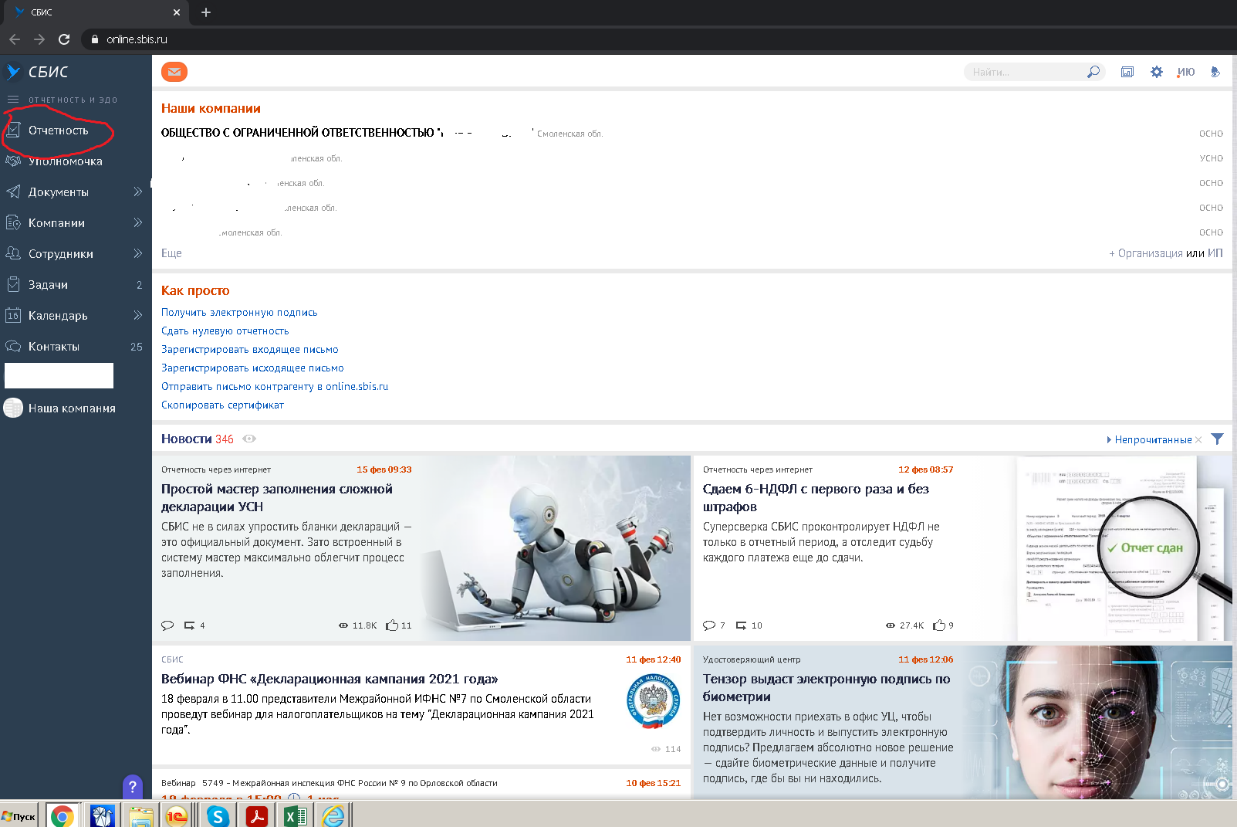 Указываем путь к папке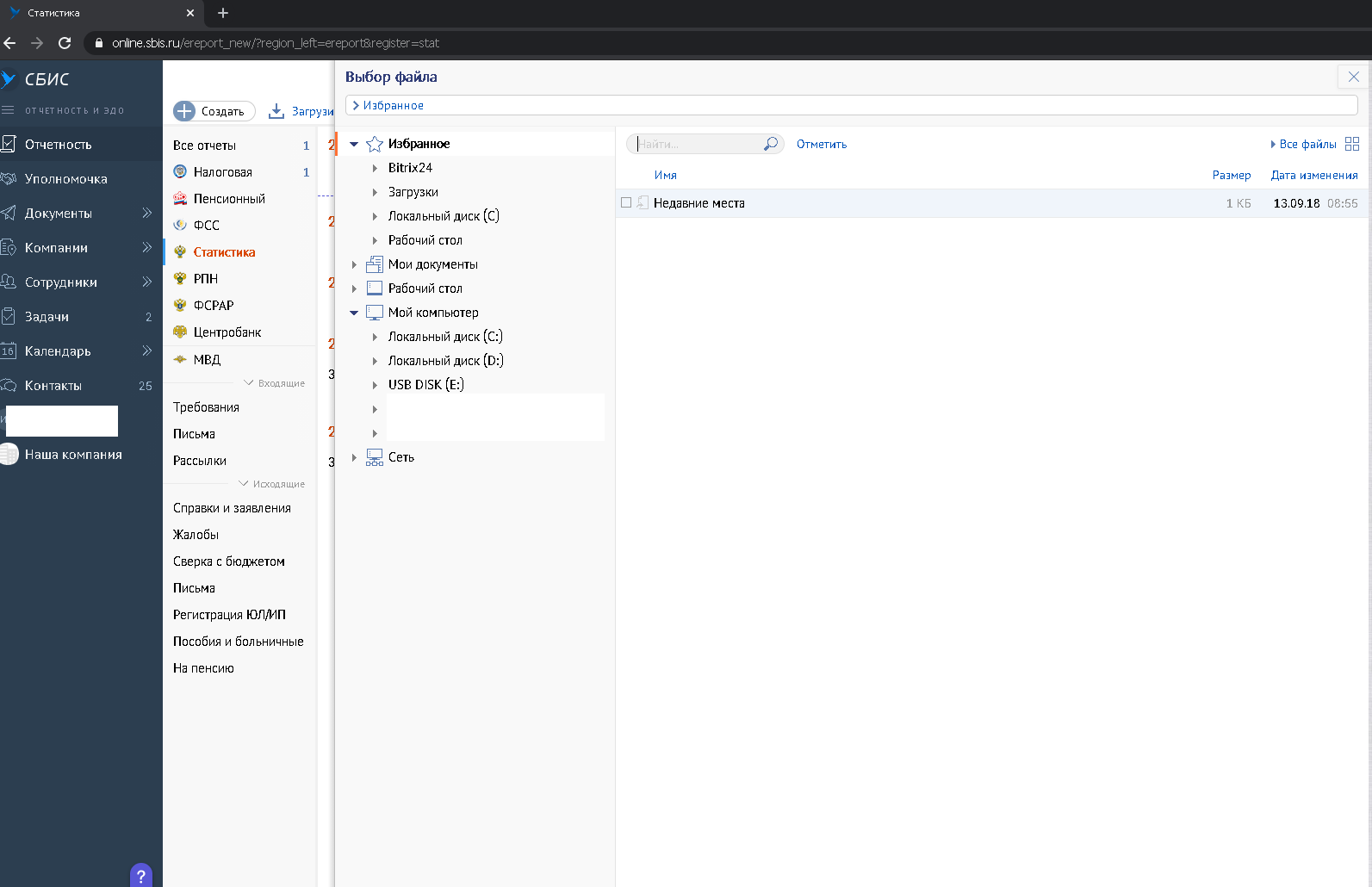 Выбираем необходимый отчет и нажимаем загрузить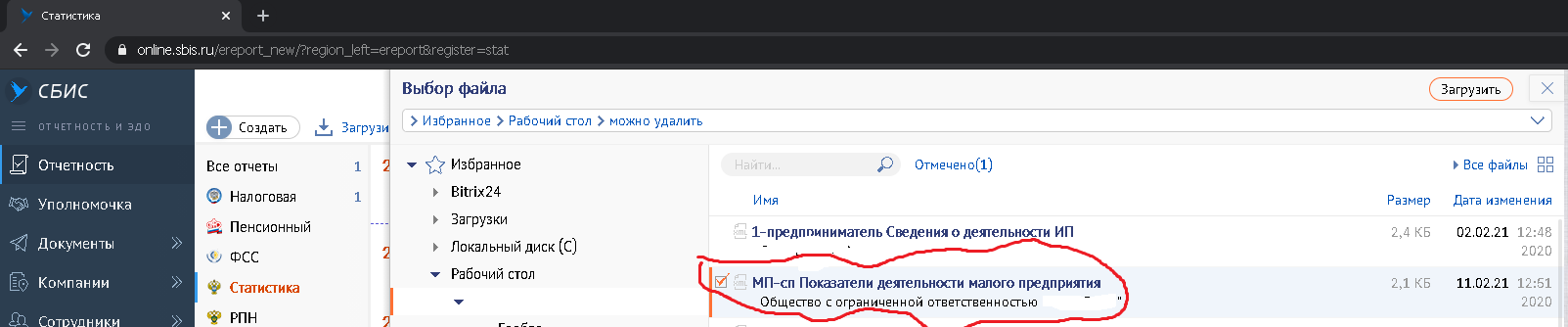 Нажимаем загрузить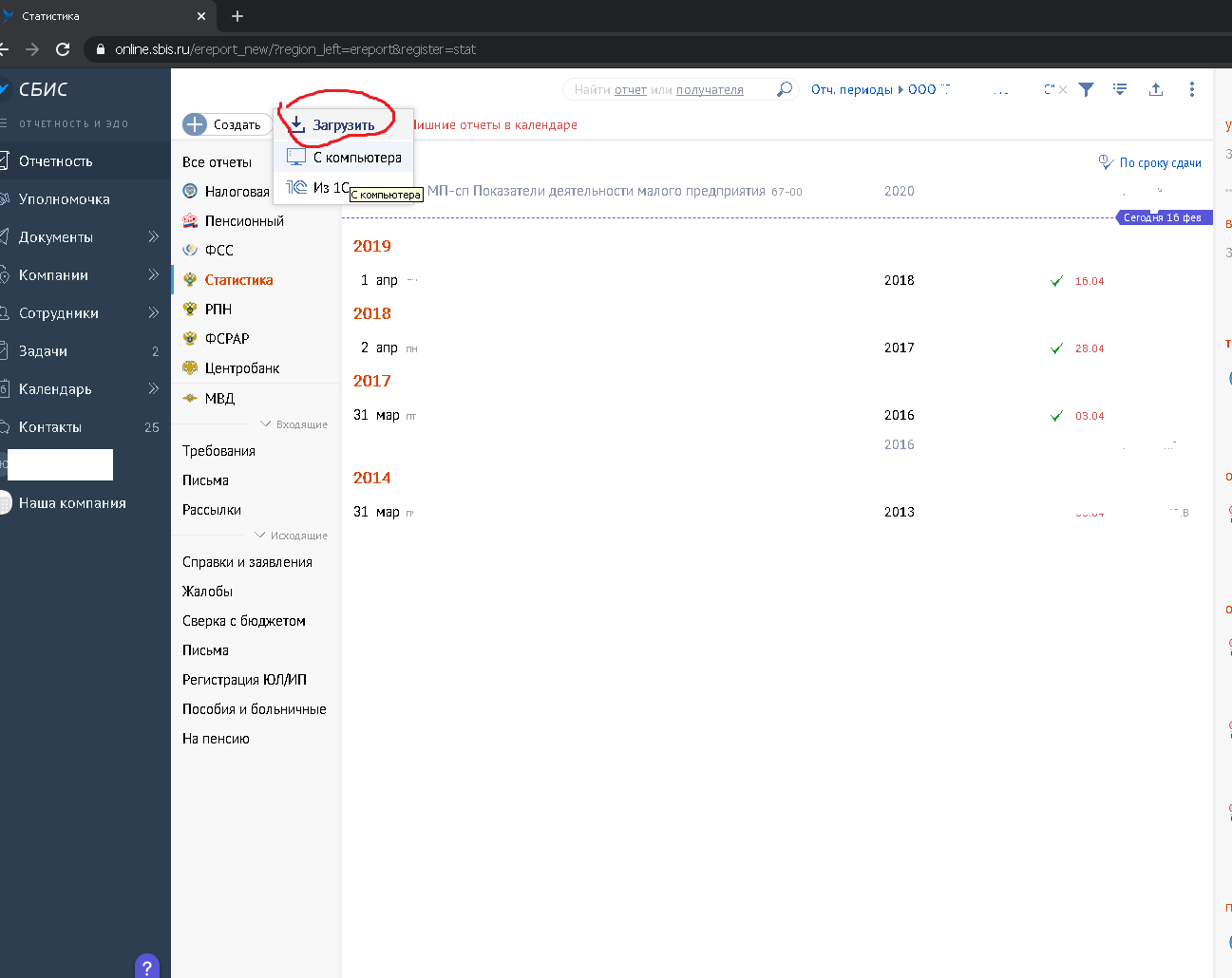 Проверяем корректность загрузки и отправляем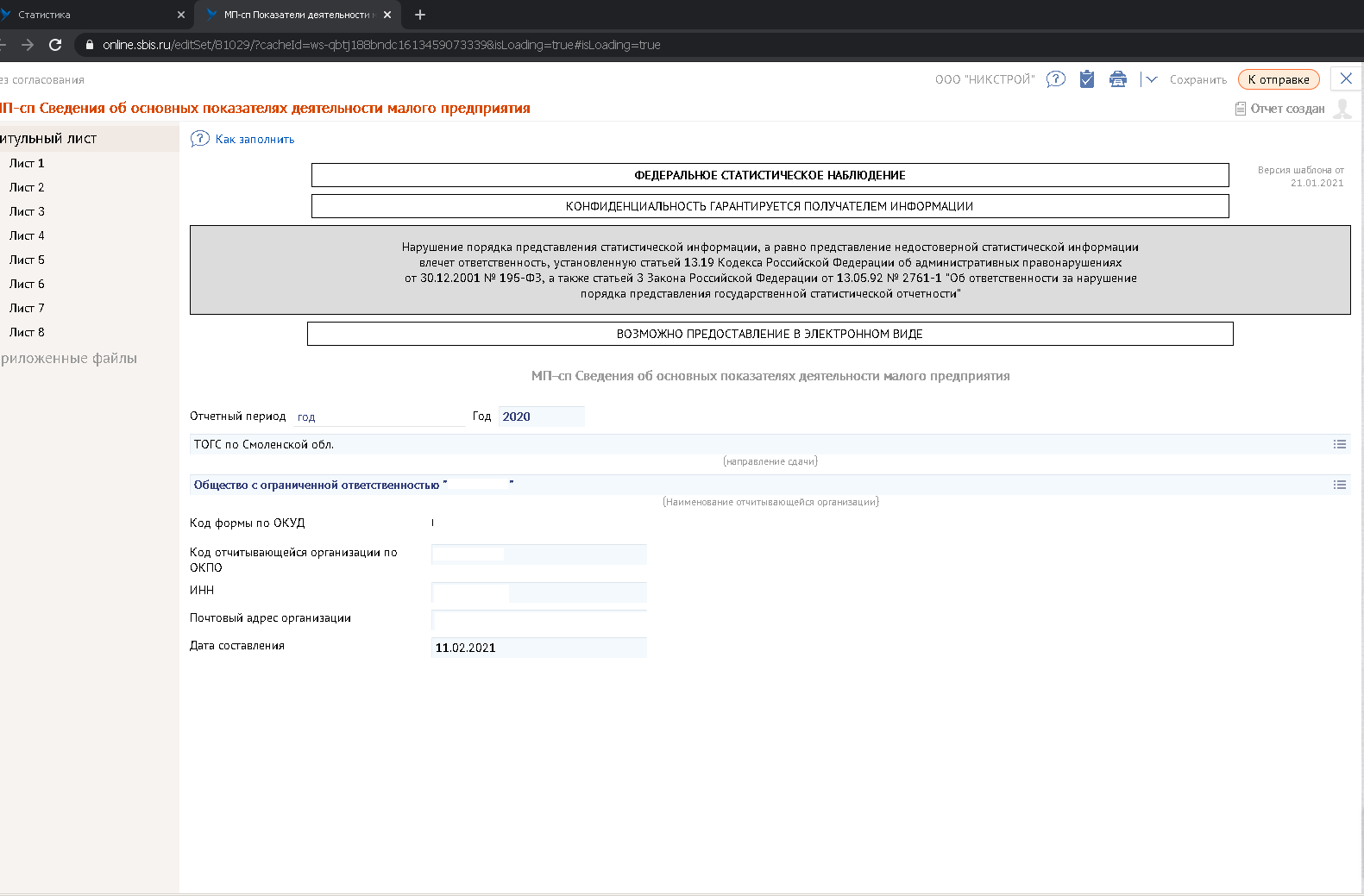 